COLLEGE OF ENGINEERING& TECHNOLOGY(Autonomous)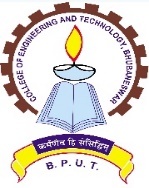                                           NAAC-‘A’(A Constituent College of Biju Patnaik University of Technology,Odisha)Techno Campus, Ghatikia, PO: Mahalaxmivihar,BHUBANESWAR -751029, ODISHA, INDIAProf. P.K.Patra,                          Ref. No. 3611 /CETDate:17 .12 . 2019  PRINCIPALNOTICE FOR ON-LINE REGISTRATION(8th/10thSemester)Registration to Even Semester B.Tech, B.Arch /B.Plan/ Integrated M.Sc.students for session 2019-20will be held  as per the schedule given below with the  online payment of  fees failing which they will not be allowed for attending classes. B. Tech, B.Arch/B.Plan/ IntegratedM.Sc, (REGULAR & SSP)1. Date of registration without fine                                         18.12.2019 to  24.12.20192. Date of registration with fine of Rs. 500/-                          25.12.2019 to   27.12.20193. Date of registration with fine of Rs. 1000/-                        28.12.2019 to   31.12.20194. STARTING DATE OF INSTRUCTION                              18.12.2019N.B: The students are directed to retain Xerox copy of Bank Challan/On-line payment slip    along with registration form with them. The physically handicapped PH & TFW category students will deposit the rest fees except tuition fee.All the students are instructed to submit the copy of the online payment receipt/Bank Challan towards the registration fees of the previous as well as current Semester at the time of registration to the respective faculty Advisors and HODs. and alsoto Academic Section, Otherwise, registration will not be allowed.The above fee structure may be revised at any time based on Govt./University directives and the students have to pay accordingly. The students are required to make online payment (www.cet.edu.in) of fees for registration only. The fee payment documents are to be produced to the faculty Advisers for verification at the time of registration at Departmental level and Academic Section positively failing which registration will not be allowed. The HODs are requested to submit the list of Candidates (who have completed registration)alongwiththe feepayment documents year wise to the undersigned by 31.12.2019  positively.Sd/-PRINCIPAL                                                        Memo No.3612 / CET.,            Dt.17 / 12 /2019Copy to College & Hostel Notice Boards for information of the students. They are directed to submit the Hostel & Library clearance at the time of registration.                                                                                                                              Sd/-     PRINCIPALMemo No. 3613 / CET.,                Dt. 17 / 12 /2019Copy TO ALL HODs/Warden, Boys & Ladies Hostels/Superintendent. Boys & Ladies Hostels/OIC Time Table/OIC, Vehicle/PIC, Library, CET/PIC, Examination/ Faculty Advisors/Cash Section for information and necessary action.											Sd/-   PRINCIPALMemo No. 3614/ CET.,                    Dt.17 /12 /2019Copy to Branch Manager, Syndicate Bank, CET, Techno Campus, BBSR for information and necessary action. It is requested to accept the registration fees of the students after receipt of the Challan with signature of the cashier.Sd/-  PRINCIPALMemo No.3615/CET.,                         Dt. 17/ 12 /2019Copy forwarded to the Registrar/Director of Examination, BPUT, Odisha, Rourkela for information and necessary action.Sd/-                                                                                      PRINCIPALParticularsEven Semester (4th year & 5th year)Regular-Registration Fees.Even Semester (4th year & 5th year)Regular-Registration Fees.Even Semester(4th year)SSP-Registration FeesDay ScholarB.Tech, LE.(8th) B.Plan  (8th)₹.15,900/- Integrated M.Sc.(8th& 10th)B.Tech., LE,(8th) Day ScholarB.Arch (8th)₹.15,700/- ₹..15,700/-  ( 8th ) N.A.Day ScholarB.Arch (10th)₹.15,900/- ₹.15,900/-  (10th )₹.38,200/-  ( 8th )BoarderB.Arch (8th)₹21,030/-  ₹21,030/- (8th ) N.A.Boarder₹21,230  (8th& 10th ) ₹21,230/- (10th )₹.43,530/- ( 8th )